Муниципальное бюджетное общеобразовательное учреждение Лицей № 7Развитие творческой личности младшего школьника через курс «Театральная мастерская»Автор: учитель начальных  классов Кончева Светлана Дмитриевнаг. Саяногорск 2014 г.Развитие творческой личности младшего школьника через курс «Театральная мастерская»МБОУ Лицей №7 г. СаяногорскаУчитель: Кончева С.Д.     «Тайна возбуждает творчество».А.Эйнштейн       Детское творчество неисчерпаемо. Его питательная среда – чувство тайны, которую так хочется разгадать. Главный стимул творчества – огромная радость, которую оно дает и ученику, и учителю. Наиболее эффективный путь развития творческих способностей лежит через приобщение всех детей к творческой деятельности с 1 класса.        В школу приходят дети с разным развитием. У многих детей способности не проявляются, они спрятаны глубоко внутри. Основная работа по их выявлению и развитию ложится на нас – учителей начальных классов. Именно мы  закладываем основы творческой деятельности детей.       Первое условие развития творчества – высокая самооценка ребёнка, то есть создание у него достаточной уверенности в своих силах, умственных возможностях. Второе условие развития способностей  ребёнка – создание соответствующего психологического климата. Именно учитель должен поощрять и стимулировать возникновение у ребёнка творческих способностей.       Чем богаче творческий потенциал  учителя, тем вероятнее, что он  обучит творчеству детей, выявит и  будет развивать у них творческие качества. У детей должно быть много разноплановой  деятельности, заставляющей почувствовать себя человеком интересным, привлекательным для других. Процесс обучения творчеству должен строиться так, чтобы каждый ученик мог выявить и развить свой комплекс способностей, учиться познавать самого себя, развивать на определенном уровне мышление, фантазию, воображение.       Я хочу рассказать о своих маленьких находках и открытиях, связанных с введением в учебный процесс внеурочной деятельности. Когда появилась возможность чем-то заинтересовать и увлечь ребят после уроков, я задумалась. Так много вокруг интересного для меня, но будет ли это увлекательно современным детям? Они стали более раскованными, осведомленными, в большей степени задающими вопросы, требовательными, инициативными. Чему хотят научиться они? Как удержать их интерес на протяжении 4 лет? Где взять необходимые материалы? Выбрать готовую программу или разработать свою? На все эти вопросы помогли мне ответить мои дети. Я решила спросить ребят, а чем бы хотели заняться они? Современное обучение должно ориентироваться на интересы и потребности учеников.     Выслушав мнения и пожелания ребят, остановилась на 5 курсах: «Школа журналистики», «Инфознайка», «Я – исследователь», «Почемучки» и «Театральная мастерская». Расскажу подробнее о курсе «Театральная мастерская».  Кружок –  это форма добровольного объединения детей, оптимальная форма организации внеурочной деятельности в начальной школе. Функции: расширение, углубление, компенсация предметных знаний; приобщение детей к разнообразным социокультурным видам деятельности; расширение коммуникативного опыта; организация детского досуга и отдыха, развитие творческих и интеллектуальных способностей.          Занятия по внеурочной деятельности  можно построить по единому алгоритму.  Эти этапы должны найти место на каждом внеурочном занятии, не зависимо от выбранного направления деятельности и формы организации:- исходная  проблема (установление отсутствия знаний и умений); - информация по решению проблемы (кто, что, как, почему); - применение новой информации; - оценка результатов применения. Например, схема моего  внеурочного занятия из модуля «Мультипликационной студии».Тема: Пластилиновая анимация
Тип занятия: освоение нового способа действия
Цель: Создание пластилинового мультфильма
Методический конструктор моей внеурочной деятельностиКонечно, работа еще не завершена, но остановимся и посмотрим, какие промежуточные результаты она дает. Мною предпринята попытка отслеживания некоторых результатов внеурочной деятельности на кружке «Театральная мастерская»: — формируются организационные навыки, — сформировано умение находить нужную информацию, — сформирована самостоятельность, — формируется потребность в помощи товарищам, — наблюдается творческий подъем у детей, не проявляющих себя в урочной системе.На своих занятиях я с удовольствием наблюдаю, как каждый ученик испытывает череду эмоций:Сначала удивление: «Неужели этому можно научиться?»Потом восхищение: «Как здорово сделано!»И, наконец, восторг: «И я так могу!Список литературы:Аникеева Н.П. Воспитание игрой. – М. 1987Григорьев Д.В. Степанов П. В. Внеурочная деятельность школьников. - М.2010 г.Генералова И.А. Театр (Методические рекомендации для учителя). – М., 2005.Гиппиус С.В. Гимнастика чувств. – М. 1967.Запорожец Т.И. Логика сценической речи. – М. 1974.Макарова Л.П. Театрализованные праздники для детей. – Воронеж. 2003.Михайлова А.Я. Театр в эстетическом воспитании младших школьников. – М. 1875.Казанский О.А. Игры в самих себя. – М. 1995.Дж.Родари. Грамматика фантазии. – М. 1978Чурилова Э.Г. Методика и организация театрализованной деятельности дошкольников и младших школьников. – М. 2003.Этапы занятияВид занятияФормируемые УУДI Орг. момент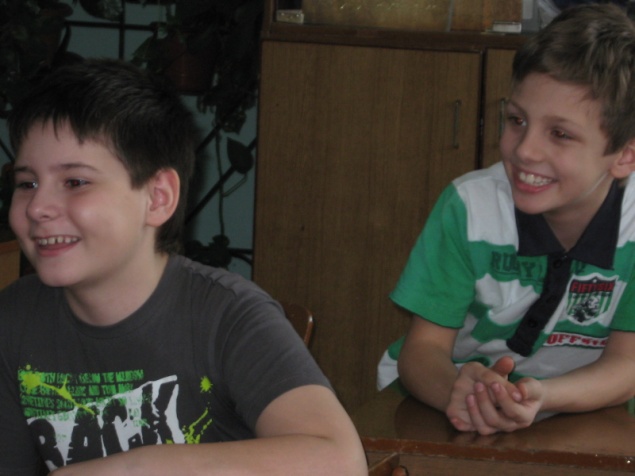 Мотивация на учебную деятельностьСаморегуляция (Регулятивные УУД)IIЭтап актуализации знаний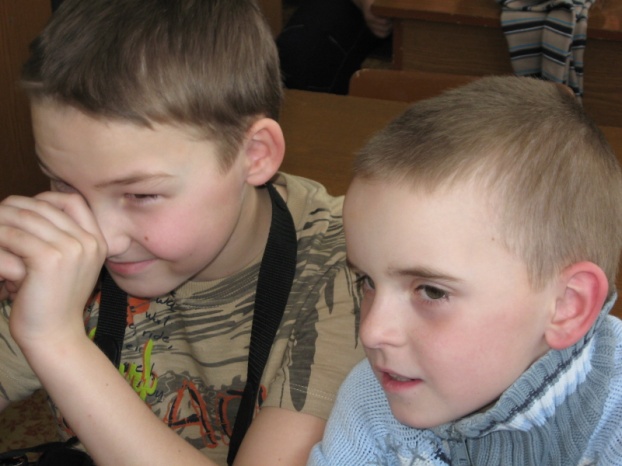 Обозначение обучающимися своего «знания», высказывание разных точек зрения.Уметь оформлять свои мысли в устной форме   (Познавательные УУД)IIIЭтап проблематизации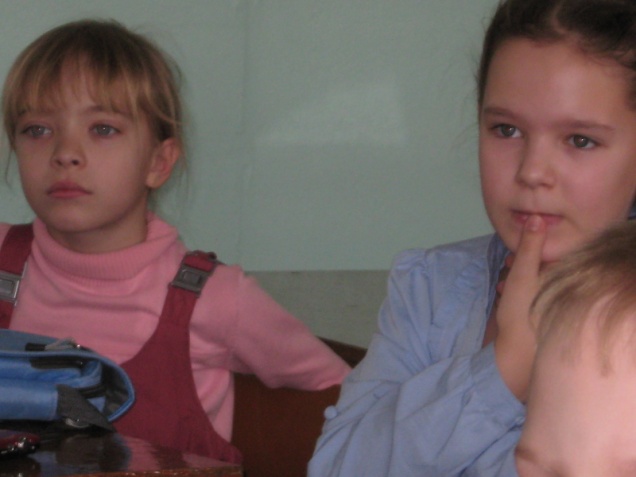 Обращение к индивидуальному опыту обучающихся(коллективное обсуждение, дискуссия)1. Уметь анализировать, определять сходство и различия (Познавательные УУД)IVЭтап целеполагания и планирования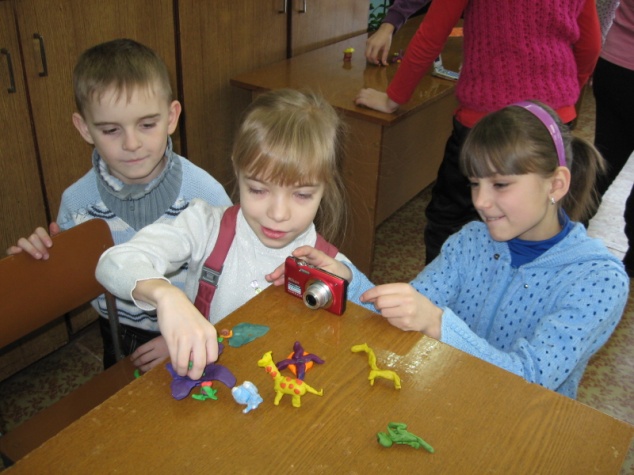 Формулирование цели и плана предстоящей деятельности в группах1. Умение формулировать цель предстоящей деятельности (Регулятивные УУД)
2. Умение определять последовательность промежуточных целей с учетом конечного результата (Регулятивные УУД)
3. Умение составлять план и последовательность действий  (Регулятивные УУД)V ФизминуткаРелаксацияVIЭтап моделирования и конструирования, самостоятельной творческой деятельности обучающихся.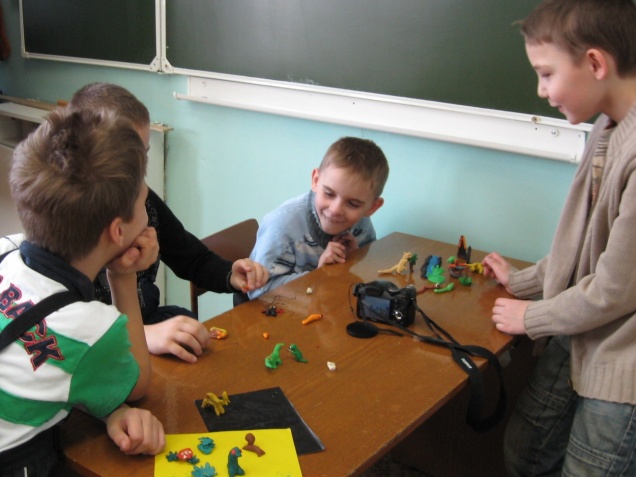 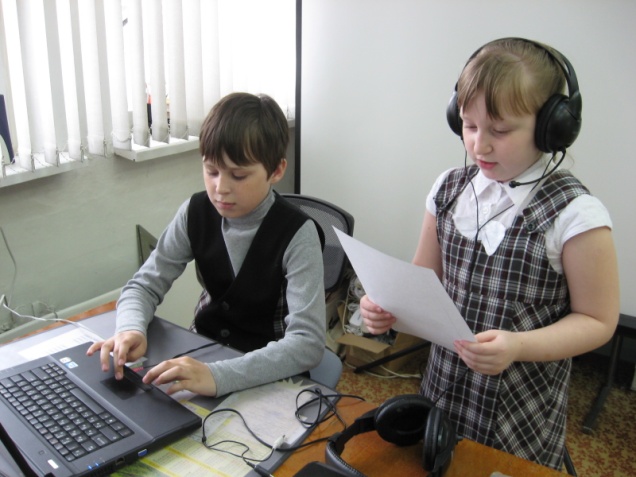 Создание героев мультфильма, фотосессия, озвучивание.1. Умение взаимодействовать с другими людьми при выполнении совместной работы (Коммуникативные УУД)2.Умение осуществлять выбор наиболее эффективных способов решения задачи в зависимости от конкретных условий. (Познавательные УУД)VIIЭтап рефлексии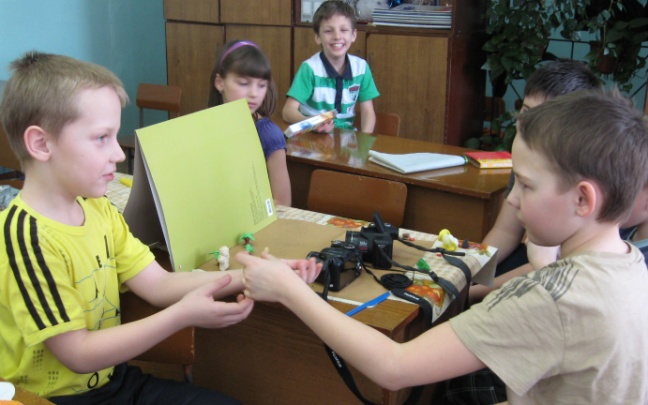 Самостоятельность обучающихся в оценивании качества своей работы1. Умение осуществить контроль способа действия и его результата с заданным эталоном с целью обнаружения отклонений и отличий от эталона  (Регулятивные УУД)2. Умение внести необходимые изменения в случае расхождения эталона и его продукта (Личностные УУД)3. Способность к самооценке  (Регулятивные УУД)Воспитательные результатыПриобретение школьником  социальных знаний(1 уровень) Формирование ценностного отношения к социальной реальности(2 уровень) Получение опыта самостоятельного общественного действия(3 уровень) Формы внеурочной деятельности Занятия в «Театральной мастерской»:
- 1 модуль «Театр».
- 2 модуль «Кинопроизводство».
- 3 модуль «Мультстудия».
- 4 модуль «Организация досуга».Формы внеурочной деятельности Спектакли в классе, школе, участие в школьных, городских конкурсах:
1. Городской литературный конкурс «Я расту» 2011г. -1 место в городе                 
 2. Творческий  городской конкурс «Театрализация произведений автора»  2011г. - 2 место в городе
3. Республиканский семинар: Спектакль «Золотое яичко» - 2012г.
4. Киносказка «Коза и пятеро козлят на Новогодний лад» - 2012 г.
5. Городской  конкурс детского творчества «Нынче Муха-цокотуха – именинница», в номинации «Тайны произведений» 2012г. -     1 место в городе
6. Победа в общешкольном проекте «Содружество» с видеороликом «Мы – вместе» 2013г. - 1 место в ЛицееСпектакли в классе, школе, участие в школьных, городских конкурсах:
1. Городской литературный конкурс «Я расту» 2011г. -1 место в городе                 
 2. Творческий  городской конкурс «Театрализация произведений автора»  2011г. - 2 место в городе
3. Республиканский семинар: Спектакль «Золотое яичко» - 2012г.
4. Киносказка «Коза и пятеро козлят на Новогодний лад» - 2012 г.
5. Городской  конкурс детского творчества «Нынче Муха-цокотуха – именинница», в номинации «Тайны произведений» 2012г. -     1 место в городе
6. Победа в общешкольном проекте «Содружество» с видеороликом «Мы – вместе» 2013г. - 1 место в ЛицееФормы внеурочной деятельности Творческие  акции и проекты школьников в окружающем школу социуме:
1. Организация подвижных перемен в Лицее для уч-ся нач. классов
2. Игра по станциям «Весёлая карусель» для 1 классов
3. Работа  агитбригады в Лицее для нач. классов
4. Работа  экскурсоводов в школьном музее
5. Участие в социальном проекте «Содружество»Творческие  акции и проекты школьников в окружающем школу социуме:
1. Организация подвижных перемен в Лицее для уч-ся нач. классов
2. Игра по станциям «Весёлая карусель» для 1 классов
3. Работа  агитбригады в Лицее для нач. классов
4. Работа  экскурсоводов в школьном музее
5. Участие в социальном проекте «Содружество»Творческие  акции и проекты школьников в окружающем школу социуме:
1. Организация подвижных перемен в Лицее для уч-ся нач. классов
2. Игра по станциям «Весёлая карусель» для 1 классов
3. Работа  агитбригады в Лицее для нач. классов
4. Работа  экскурсоводов в школьном музее
5. Участие в социальном проекте «Содружество»